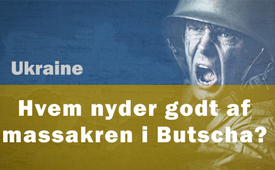 Ukraine: Hvem nyder godt af massakren i Butscha?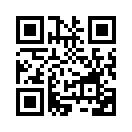 I Butscha, en forstad til Kiev, begik russiske soldater angiveligt en massakre med over 300 døde i slutningen af marts 2022. De vestlige medier er ikke det mindste i tvivl om dette. Det gør kritiske observatører af krigen imidlertid. Som med alt andet er det godt at se på en helt anden konto og oven i købet at se det hele fra et højere perspektiv.Ukraine: Hvem nyder godt af massakren i Butscha?

I Butscha, en forstad til Kiev, begik russiske soldater angiveligt en massakre med over 300 døde i slutningen af marts 2022. De vestlige medier er ikke det mindste i tvivl om dette.
Det gør kritiske observatører af krigen imidlertid. Som med alt andet er det godt at kigge på en helt anden konto for at få et billede. 
Kritiske iagttagere som Thomas Röper fra internetplatformen www.anti-spiegel.ru eller 
internetplatformen www.pi-news.net spørger sig selv: cui bono, dvs. hvem nyder godt af massakren i Butscha, for hvem er det godt? Slet ikke for Putin. Denne massakre er ødelæggende for hans image. Skulle Kreml-lederen virkelig være så tåbelig at dræbe 300 civile og servere dem for hele verden på et sølvfad? Hvorfor skulle Putin have gjort sine dødsfjender denne tjeneste?
Derfor, tilbage til spørgsmålet cui bono? Det er klart, at denne massakre kun har været til gavn for det USA-dominerede ukrainske regime og antirussiske kredse. Hvad ville understøtte denne tese? 
Ligene i Butscha bærer hvide armbind, som det kan ses i de ukrainske videoer. Det er den russiske hærs og dens sympatisørers kendetegn. De blå armbind er identifikationsmærket for den ukrainske hær og dens sympatisører. Det faktum, at ligene bærer hvide armbind viser, at de var ofre for de ukrainske styrker.Hvorfor skulle russiske soldater skyde deres sympatisører? Er der andre indicier? 
Den russiske hær forlod Butscha den 30. marts 2022, hvilket byens borgmester bekræftede i sin videomeddelelse den 31. marts 2022. Men hvorfor bringer Kiev først den 3. april den forfærdelige nyhed om de 300 dræbte civile? Hvad skete der i disse fire dage efter tilbagetrækningen af de russiske tropper? 
Et muligt svar er givet af den ukrainske portal lb.ua. Det er en af de førende nyhedsportaler i Ukraine, der udgiver artikler på engelsk, russisk og ukrainsk.I den engelske sektion blev der den 2. april 2022 bragt en artikel med titlen „Special Forces SAFARI Regiment Begins Purge of Saboteurs and Accomplices of Russia in Butsha – National Police“. I artiklen tales der om en „udrensning af Ruslands medskyldige“. Dette rejser spørgsmålet om, hvem byen skulle renses for, hvis den russiske hær ikke længere var der. Ifølge internetplatformen https://report24.news er det rimeligt at antage, at højreekstremister og ekstreme fjender af Rusland i Ukraine udførte denne massakre som en operation under falsk flag. Dermed har de haft held til at trække den offentlige mening i Vesten endnu mere over på deres side. 
Ifølge folk, der kender Ukraine, som f.eks. internetplatformen https://unser-mitteleuropa.com, giver det god mening. Fordi enhver, der falder i hænderne på det højreradikale Azovregiment, f.eks. som en ven af Rusland, ikke blot dør, men ofte tortureres forinden, hvis der er tid nok. 
Adskillige videoer dokumenterer denne adfærd. 
Det russiske forsvarsministerium ser også en operation under falsk flag og udsendte en officiel erklæring om sagen, men den blev ikke offentliggjort af de vestlige medier, ifølge report24. Moskva har to gange anmodet om et ekstraordinært møde i FN's Sikkerhedsråd.
Men Storbritannien har afvist det. Cui bono – hvem har fordel af det? Det er klart, at den USA-dominerede Vesten ønsker at skyde skylden på Moskva og dermed yderligere opildne stemningen mod Rusland og optrappe situationen i Ukraine. Men hvem nyder godt af krige? 

I slutningen af februar 2022 havde den tyske regeringschef Olaf Scholz knap nok annonceret det supplerende oprustningsprogram på 100 mia. euro: Ifølge Werner Rügemer fra internetplatformen www.nachdenkseiten.de var verdens største investor BlackRock allerede begyndt at købe aktier i den største tyske oprustningsvirksomhed Rheinmetall AG, der producerer pansrede køretøjer, missiler og ammunition. Lederen af Rheinmetall annoncerede offentligt i begyndelsen af 2022, ifølge den tyske finansekspert Ernst Wolff: 2021 var det bedste år nogensinde, og 2022 vil blive endnu bedre. Verdens største investor BlackRock, som i sidste ende ejer alle banker og virksomheder forholdsmæssigt, og netop BlackRock er igen repræsenteret af tre højtstående ledere i den amerikanske regering under præsident Biden. De amerikanske våbenfirmaer er de største våbenproducenter og våbeneksportører i verden, selv før „Ukraine“. Ifølge Werner Rügemer presser BlackRocks ledere også NATO-medlemmer i denne funktion: køb endnu mere oprustning! Og enhver, der har indset, at alle mediekæder i sidste ende også er i hænderne på BlackRock, hvilket Tim Gielens dokumentarfilm påviste, er ikke overrasket over deres lukkede anti-Rusland-agitation og skræmmekampagner. Cui bono – hvem har fordel af det? Staterne øger deres våbenbudgetter med befolkningens godkendelse, som er i en tilstand af had og panik.
I Tyskland er våbenbudgettet ifølge Ernst Wolff endda fordoblet. Og så køber de til gengæld i sidste ende deres våben hos BlackRock. Her lukkes kredsen af krigs- og krisedrivere og profitter. Burde denne nådesløse krig og denne kriseøkonomiske profitering ikke stoppes en gang for alle? Gennem et generelt forbud mod krisegevinster?fra von hm.Kilder:Hvem nyder godt af massakren i Butscha?
https://www.pi-news.net/2022/04/das-massaker-von-butscha/
https://www.pi-news.net/2022/04/wem-nuetzt-butscha-putin-oder-der-ukraine-und-allen-russlandfeinden/

Hvorfor rapporterne om russiske krigsforbrydelser i Butscha er en løgn
https://www.anti-spiegel.ru/2022/warum-die-meldungen-ueber-angebliche-russische-kriegsverbrechen-in-butscha-eine-luege-sind/
https://unser-mitteleuropa.com/asow-erschiesst-eigene-ukrainische-kaempfer-bevor-sie-sich-den-russen-ergeben-koennen/

Ukrainske medier: Den 2. april fandt der en "udrensningsoperation" mod "Ruslands medskyldige" sted i Butscha
https://www.anti-spiegel.ru/2022/ukrainische-medien-am-2-april-fand-in-butscha-eine-saeuberungsaktion-gegen-russlands-komplizen-statt/
https://report24.news/menschenverachtende-false-flag-operation-im-ukrainischen-bucha-moerder-unklar/

Hvem nyder godt af krige?
https://www.nachdenkseiten.de/?p=81874
https://www.youtube.com/watch?v=wc6n5QMpHUc( Interview med Ernst Wolff)

Mediekæder på verdensplan i hænderne på BlackRock
https://rumble.com/vmyx1n-monopoly-who-owns-the-world-documentary-by-tim-gielen.htmlDette kan også interessere dig:#Rusland-da - www.kla.tv/Rusland-da

#Ukraine-da - www.kla.tv/Ukraine-da

#mediekommentar-da - mediekommentar - www.kla.tv/mediekommentar-da

#Terro-da - www.kla.tv/Terro-daKla.TV - De andre nyheder ... gratis - uafhængige - ucensurerede ...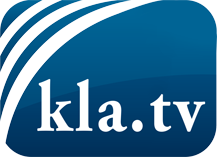 hvad medierne ikke bør tie stille om ...Lidt hørt - af folket, for folket! ...regular News at www.kla.tv/daHold dig opdateret - det er det hele værd!Gratis tilmelding til vores e-mail-nyhedsbrev her: www.kla.tv/abo-enSikkerhedsrådgivning:Desværre bliver modstemmer censureret og undertrykt mere og mere. Så længe vi ikke rapporterer i overensstemmelse med de korporative mediers ideologi og interesser, er vi konstant i fare for, at der vil blive fundet undskyldninger for at lukke eller skade Kla.TV.Så tilmeld dig et internetuafhængigt netværk i dag! Klik her: www.kla.tv/vernetzung&lang=daLicens:    Creative Commons-licens med tilskrivning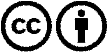 Spredning og gengivelse er tilladt, hvis Kla.TV med kildeangivelse. Intet indhold må præsenteres uden for sammenhæng.
Statsfinansierede institutioner må ikke anvende den uden skriftlig tilladelse fra Kla.TV. Overtrædelse vil blive retsligt forfulgt.